Stagione Sportiva 2021/2022Comunicato Ufficiale N° 58 (Coppe) del 23/10/2021SOMMARIOSOMMARIO	1COMUNICAZIONI DELLA F.I.G.C.	1COMUNICAZIONI DELLA L.N.D.	1COMUNICAZIONI DEL COMITATO REGIONALE	1Modifiche al programma gare del 27/10/2021	2NOTIZIE SU ATTIVITÀ AGONISTICA	2PROGRAMMA GARE	3COMUNICAZIONI DELLA F.I.G.C.COMUNICAZIONI DELLA L.N.D.COMUNICAZIONI DEL COMITATO REGIONALECOPPA MARCHE SECONDA CATEGORIAQUALIFICATE AL SECONDO TURNO:A seguito del risultato della gara disputata il 20.10.2021, relativa al Girone 4, la società qualificata al secondo turno è l’ARZILLA.Il girone n. 2, pubblcato nel CU n. 54 del 19.10.2021, risulta completato come segue:Girone 2U.P.    ARZILLA A.S.D. 	UNIONE CALCIO PERGOLESE   U.S.D. SS OLIMPIA OSTRA VETERE   Il calendario relativo al citato girone risulta essere il seguente:1^ giornata (MERCOLEDI’ 27.10.2021) – ora ufficiale (15,30)SS OLIMPIA OSTRA VETERE – UNIONE C. PERGOLESE		Rip.: ARZILLAModifiche al programma gare del 27/10/2021COPPA ITALIA ECCELLENZAVisti gli accordi societari intervenuti la gara FORSEMPRONESE 1949 SD.ARL/URBANIA CALCIO avrà inizio alle ore 18,30.Visti gli accordi societari intervenuti la gara MONTEFANO CALCIO A R.L./CALCIO ATLETICO ASCOLI avrà inizio alle ore 18,30.COPPA ITALIA PROMOZIONEVisti gli accordi societari la gara ATLETICO MONDOLFOMAROTTA/FERMIGNANESE viene disputata sul campo sportivo S.Maria dell’Arzilla di Pesaro con inizio alle ore 20,30.La gara S.S. MACERATESE 1922/POTENZA PICENA avrà inizio alle ore 18,00.La gara FUTURA 96/MONTICELLI CALCIO S.R.L. avrà inizio alle ore 20,00COPPA MARCHE PRIMA CATEGORIALe sottoindicate gare verranno disputate come segue:S.ORSO 1980/MONSERRA CALCIO ore 20,30 Campo Bellocchi di Fano  VISMARA 2008/MERCATELLESE ore 19,30CUPRAMONTANA G.IPPOLITI/CHIARAVALLE ore 20,30PINTURETTA FALCOR/PIANE MG ore 20,45  COPPA MARCHE SECONDA CATEGORIALe sottoindicate gare verranno disputate come segue:REAL ALTOFOGLIA/FALCO ACQUALAGNA ore 20,30 campo di Macerata FeltriaCAMERATESE A.S.D./BORGHETTO ore 20,30 Campo “Sorrentino” di CollemarinoANKON DORICA/PIETRALACROCE 73 ore 20,30.L.EUROPA LUCIANO BOCCHINI/SERRANA 1933 A.S.D. ore 20,45 Campo “Mosconi” di JesiRIPE SAN GINESIO A.S.D./SANTA MARIA APPARENTE ore 20,45PENNESE P.S.G./BORGO MOGLIANO MADAL FC ore 20,30VIS P.S.ELPIDIO C.FALERIA   F.C. PEDASO 1969 ore 20,30VIGOR FOLIGNANO/ACQUASANTACALCIO 1971 ore 20,30.Visti gli accordi societari la gara REAL PORTO/MONTECASSIANO CALCIO è anticipata a martedì 26.10.2021 ore 20,30.Visti gli accordi societari intervenuti, ivi compresi quelli relativi alla terza società del girone, la gara VALTESINO A.S.D./OLIMPIA SPINETOLI viene anticipata a martedì 26.10.2021 ore 20,30 e disputata sul campo sportivo comunale “Belvedere” di Spinetoli.NOTIZIE SU ATTIVITÀ AGONISTICACOPPA MARCHE SECONDA CATEGORIARISULTATIRISULTATI UFFICIALI GARE DEL 20/10/2021Si trascrivono qui di seguito i risultati ufficiali delle gare disputateGIUDICE SPORTIVOIl Giudice Sportivo, con l'assistenza del segretario Angelo Castellana, nella seduta del 23/10/2021, ha adottato le decisioni che di seguito integralmente si riportano:GARE DEL 20/10/2021 PROVVEDIMENTI DISCIPLINARI In base alle risultanze degli atti ufficiali sono state deliberate le seguenti sanzioni disciplinari. CALCIATORI NON ESPULSI I AMMONIZIONE DIFFIDA PROGRAMMA GAREPROSSIMO TURNOCOPPA ITALIA ECCELLENZAGIRONE B - 1 GiornataCOPPA ITALIA PROMOZIONEGIRONE C - 1 GiornataCOPPA MARCHE SECONDA CATEGORIAGIRONE E - 1 GiornataGIRONE F - 1 GiornataCOPPA MARCHE PRIMA CATEGORIAGIRONE C - 1 GiornataLe ammende irrogate con il presente comunicato dovranno pervenire a questo Comitato entro e non oltre il 02/11/2021.Pubblicato in Ancona ed affisso all’albo del C.R. M. il 23/10/2021.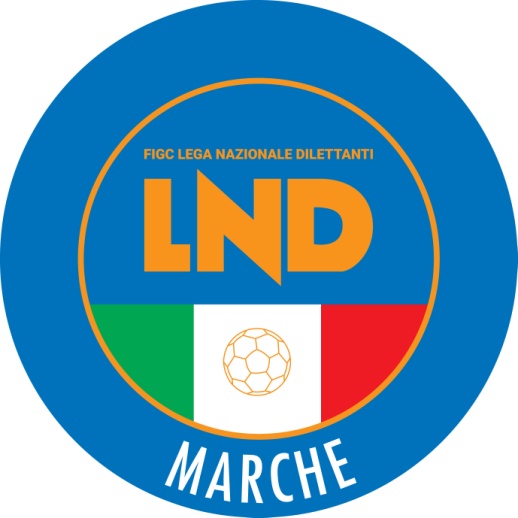 Federazione Italiana Giuoco CalcioLega Nazionale DilettantiCOMITATO REGIONALE MARCHEVia Schiavoni, snc - 60131 ANCONACENTRALINO: 071 285601 - FAX: 071 28560403                          sito internet: www.figcmarche.it                          e-mail: crlnd.marche01@figc.itpec: marche@pec.figcmarche.itRIGHI MATTEO(ARZILLA) SPENDOLINI LORENZO(ARZILLA) ZONGHETTI MICHELE(ARZILLA) BURINI NICCOLO(MAROTTESE ARCOBALENO) CARBONI DAVIDE(MAROTTESE ARCOBALENO) TAFANI ALESSANDRO(MAROTTESE ARCOBALENO) Squadra 1Squadra 2A/RData/OraImpiantoLocalita' ImpiantoIndirizzo ImpiantoFORSEMPRONESE 1949 SD.ARLURBANIA CALCIOA27/10/2021 18:30413 COMUNALE "M.BONCI"FOSSOMBRONEPIAZZALE GRANDE TORINOMONTEFANO CALCIO A R.L.CALCIO ATLETICO ASCOLIA27/10/2021 18:30311 COMUNALE "DELL'IMMACOLATA"MONTEFANOVIA IMBRECCIATASquadra 1Squadra 2A/RData/OraImpiantoLocalita' ImpiantoIndirizzo ImpiantoATLETICO MONDOLFOMAROTTAFERMIGNANESEA27/10/2021 20:307081 COMUNALE S.MARIA DELL'ARZILLAPESAROSTR. S.MARIA DELL'ARZILLAFUTURA 96MONTICELLI CALCIO S.R.L.A27/10/2021 20:00156 COMUNALE"POSTACCHINI"CAPODARCOFERMOCONTRADA CASTAGNAOSIMANAVIGOR CASTELFIDARDO-O ASDA27/10/2021 15:3070 STADIO COMUNALE "DIANA"OSIMOVIA OLIMPIA 48S.S. MACERATESE 1922POTENZA PICENAA27/10/2021 18:00292 "HELVIA RECINA"MACERATAVIA DEI VELINISquadra 1Squadra 2A/RData/OraImpiantoLocalita' ImpiantoIndirizzo ImpiantoANKON DORICAPIETRALACROCE 73A27/10/2021 20:303 VALLE MIANOANCONAVIA PAOLUCCI 1CAMERATESE A.S.D.BORGHETTOA27/10/2021 20:305 COMUNALE "SORRENTINO"COLLEMARIANCONAPIAZZALE RIGHI - COLLEMARINOL.EUROPA LUCIANO BOCCHINISERRANA 1933 A.S.D.A27/10/2021 20:4550 COMUNALE "MOSCONI"JESIVIA ASIAGOREAL ALTOFOGLIAFALCO ACQUALAGNAA27/10/2021 20:30422 COMUNALEMACERATA FELTRIAVIA PIEVESS OLIMPIA OSTRA VETEREUNIONE CALCIO PERGOLESEA27/10/2021 15:3077 COMUNALE "GUIDO PUERINI"OSTRA VETEREVIA SAN GIOVANNIVICTORIA STRADAJUVENTUS CLUB TOLENTINOA27/10/2021 15:306088 COMUNALE VILLA STRADACINGOLIVIA ROSSINI LOC. VILLA STRADASquadra 1Squadra 2A/RData/OraImpiantoLocalita' ImpiantoIndirizzo ImpiantoREAL PORTOMONTECASSIANO CALCIOA26/10/2021 20:307037 "L.PANETTI" - SUPPL. "MONALDI"PORTO RECANATISANTA MARIA IN POTENZAVALTESINO A.S.D.OLIMPIA SPINETOLIA26/10/2021 20:30232 BELVEDERESPINETOLIVIA BELVEDEREPENNESE P.S.G.BORGO MOGLIANO MADAL FCA27/10/2021 20:30321 COMUNALE "ANDREA DEZI"PENNA SAN GIOVANNIC.DA FIENARETTERIPE SAN GINESIO A.S.D.SANTA MARIA APPARENTEA27/10/2021 20:45280 COMUNALE - CONTRADA DEL PIANOCOLMURANOCONTRADA DEL PIANOVIGOR FOLIGNANOACQUASANTACALCIO 1971A27/10/2021 20:30166 COMUNALE PIANE DI MORROFOLIGNANOLOC. S. ANTONIOVIS P.S.ELPIDIO C.FALERIAF.C. PEDASO 1969A27/10/2021 20:30210 COMUNALE "M.MARTELLINI"PORTO SANT'ELPIDIOVIA DELLA LIBERAZIONESquadra 1Squadra 2A/RData/OraImpiantoLocalita' ImpiantoIndirizzo ImpiantoCUPRAMONTANA G.IPPOLITICHIARAVALLEA27/10/2021 20:3031 COMUNALE "SAURO IPPOLITI"CUPRAMONTANAVIA UNCINI 24CUPRENSE 1933CASTEL DI LAMAA27/10/2021 15:30149 COMUNALE "F.LLI VECCIA"CUPRA MARITTIMAVIA BOCCABIANCA 100PINTURETTA FALCORPIANE MGA27/10/2021 20:457047 COMUNALE "ENZO BELLETTI"PORTO SANT'ELPIDIOVIA CAVOUR - MARINA PICENAS.ORSO 1980MONSERRA CALCIOA27/10/2021 20:30400 COMUNALE "CAMPO N.1 BELLOCCHI"FANOVIA I STRADAURBIS SALVIA A.S.D.MATELICA CALCIO 1921 ASDA27/10/2021 15:30356 COMUNALE "EUGENIO TOMBOLINI"URBISAGLIAVIA DEI CILIEGIVISMARA 2008MERCATELLESEA27/10/2021 19:308005 COMUNALE VIA LIRI - Z. VISMARAPESAROVIA LIRI  Il Segretario(Angelo Castellana)Il Presidente(Ivo Panichi)